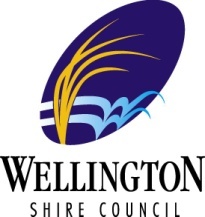 SCHEDULE 4 -  OF INDEMNITYWhereas: Under the Local Government Act 1989 (“the Act’) and Local Law No 5, 2011 Livestock (‘the Local Law”), the Council may permit activities on roads. The Council has issued a permit to the permit holder for the use or activity the subject of the permit on the condition that the permit holder enter into this deed with the Council. Operative Provisions The permit holder indemnifies and releases the Council, its officers, employees and agents (“those indemnified”) from and against all actions, claims, demands, losses, costs and expenses for which those indemnified shall or may become liable in respect of and arising from any loss, damage or injury from any cause whatsoever to property or persons caused or contributed to by the exercise of the rights granted to the permit holder by the permit or any purported right arising as a consequence of the grant of the permit and without limiting the generality of the foregoing including any actions, claims, demands, losses, damages or injury alleged to arise as a consequence of: the grant of the permit; the permitted conduct activities or actions; the placement of any goods or equipment on any road; the service of any food or drink to any patron of the permit holder’s establishment on a road; the failure of the permit holder to observe or perform any of the conditions subject to which the permit was granted. EXECUTED as a DeedSIGNED SEALED AND DELIVERED by ........................................................................................................................................................Signature of ApplicantIn the presence of: .........................................................................Signature of Witness ...........................................................................................................................................Name and address of Witness This deed is made on the                   day of                               20Between: (the permit holder)And the Wellington Shire Council (‘the Council’)